					Name: _______________________________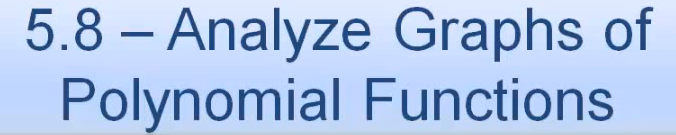 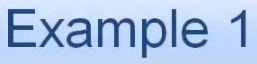 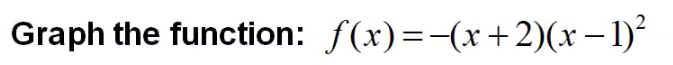 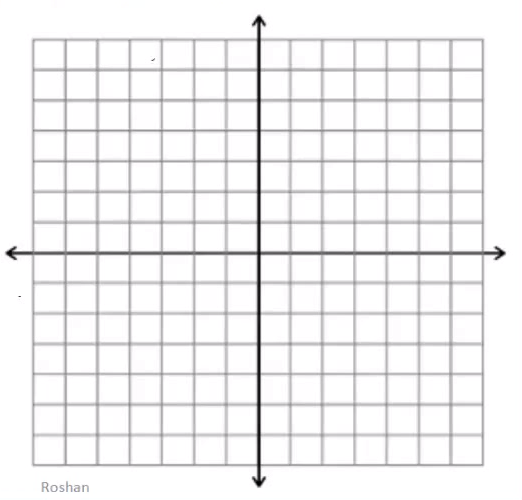 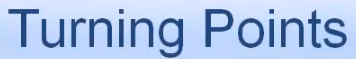 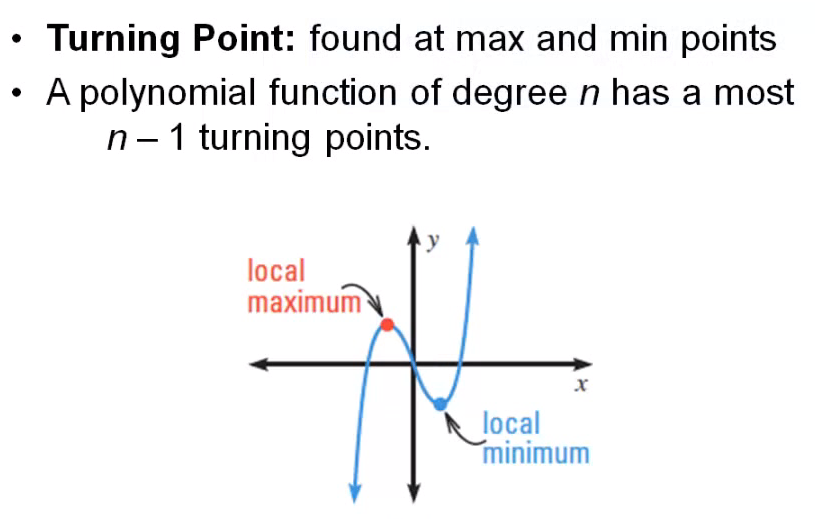 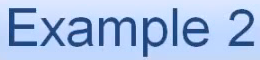 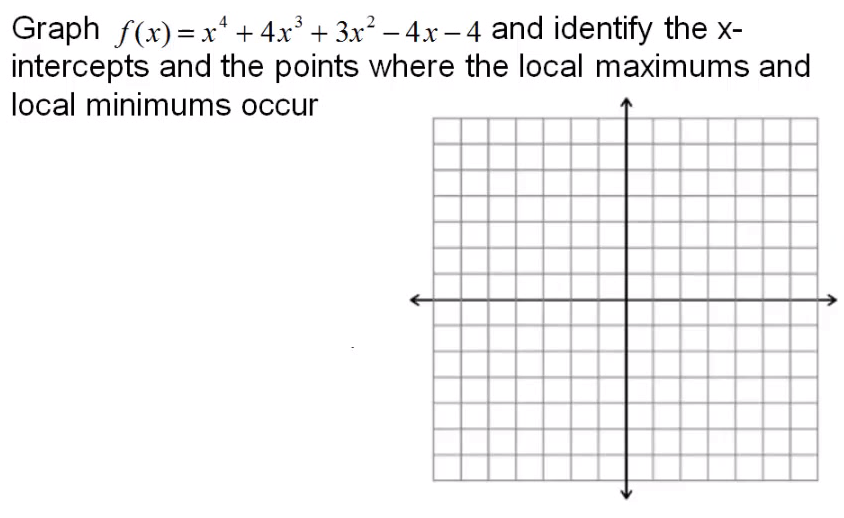 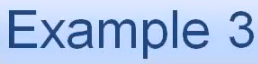 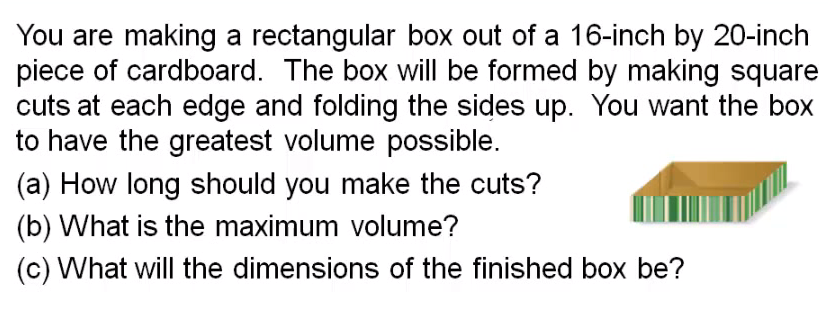 